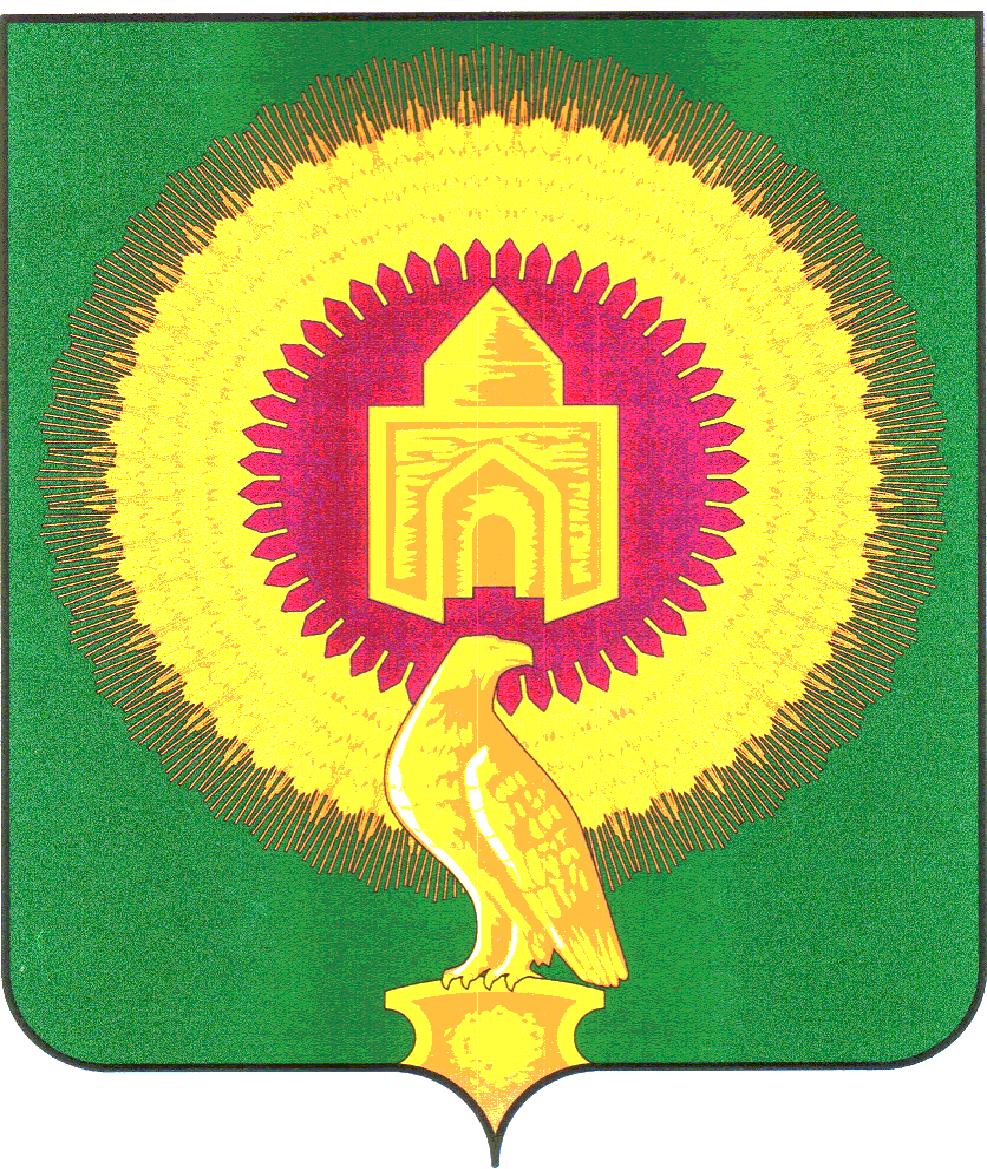 СОВЕТ ДЕПУТАТОВАЯТСКОГО СЕЛЬСКОГО ПОСЕЛЕНИЯВАРНЕНСКОГО МУНИЦИПАЛЬНОГО РАЙОНАЧЕЛЯБИНСКОЙ ОБЛАСТИРЕШЕНИЕот  10  октября  2018 года                        № 23     п. Арчаглы-Аят   Об  исполнении   бюджета Аятского сельского поселенияза 9 месяцев 2018 года»	Заслушав доклад  главного бухгалтера  Аятского сельского поселения  об исполнении  бюджета Аятского сельского поселения за 9 месяцев 2018 года, Совет депутатов Аятского сельского поселенияРЕШАЕТ:1. Утвердить отчет об  исполнении бюджета Аятского сельского поселения  за 
9 месяцев 2018 года по доходам  в сумме 7 375,17 тыс. рублей, по расходам  в сумме  
8 566,04 тыс. рублей: - в разрезе доходов согласно приложению  № 1; - по распределению расходов по разделам, подразделам, целевым статьям и видам расходов согласно приложению № 2;  - по ведомственной структуре расходов согласно приложению № 3.	2. Настоящее решение вступает в силу со дня его подписания и обнародования.Глава сельского поселения                                         	А.А. ЛосенковПредседатель совета депутатов                                    О.В. ЧеркашинаПриложение 1к решению Совета Депутатов Аятского сельского поселения  «Об  исполнении   бюджета Аятского сельского поселения за  9 месяцев 2018 года» от 10 октября  2018 года  №  23Исполнение доходов Аятского сельского поселения за 9 месяцев 2018 года  Единица измерения                                                                                                                                                                                    (тыс. руб.)Приложение 2к решению Совета Депутатов Аятского сельского поселения  «Об  исполнении   бюджета Аятского сельского поселения за  9 месяцев 2018 года» от 10 октября  2018 года  №  23Расходы бюджета за 9 месяцев 2018 года по разделам и подразделам классификации расходов бюджета Аятского сельского поселенияЕдиница измерения                                                                                                                                                                                      (тыс. руб.)Приложение 3к решению Совета Депутатов Аятского сельского поселения  «Об  исполнении   бюджета Аятского сельского поселения за  9 месяцев 2018 года» от 10 октября  2018 года  №  23Расходы бюджета сельского поселения за 9 месяцев 2018 года поведомственной структуре расходов Аятского сельского поселенияЕдиница измерения                                                                                                                                               (тыс. руб.)Гл. администраторКВДНаименование КВДЗачислено1821.01.02010.01.1000.110Налог на доходы физических лиц с доходов, источником которых является налоговый агент, за исключением доходов, в отношении которых исчисление и уплата налога осуществляются в соответствии со статьями 227, 227.1 и 228 Налогового кодекса Российской Федерации (сумма платежа (перерасчеты, недоимка и задолженность по соответствующему платежу, в том числе по отмененному)50,161821.01.02010.01.2100.110Налог на доходы физических лиц с доходов, источником которых является налоговый агент, за исключением доходов, в отношении которых исчисление и уплата налога осуществляются в соответствии со статьями 227, 227.1 и 228 Налогового кодекса Российской Федерации (пени по соответствующему платежу)0,041821.01.02010.01.3000.110Налог на доходы физических лиц с доходов, источником которых является налоговый агент, за исключением доходов, в отношении которых исчисление и уплата налога осуществляются в соответствии со статьями 227, 227.1 и 228 Налогового кодекса Российской Федерации (суммы денежных взысканий (штрафов) по соответствующему платежу согласно законодательству Российской Федерации)0,041821.01.02030.01.1000.110Налог на доходы физических лиц с доходов, полученных физическими лицами в соответствии со статьей 228 Налогового кодекса Российской Федерации (сумма платежа (перерасчеты, недоимка и задолженность по соответствующему платежу, в том числе по отмененному)0,011821.01.02030.01.3000.110Налог на доходы физических лиц с доходов, полученных физическими лицами в соответствии со статьей 228 Налогового кодекса Российской Федерации (суммы денежных взысканий (штрафов) по соответствующему платежу согласно законодательству Российской Федерации)0,021821.05.03010.01.1000.110Единый сельскохозяйственный налог (сумма платежа (перерасчеты, недоимка и задолженность по соответствующему платежу, в том числе по отмененному)272,151821.05.03010.01.2100.110Единый сельскохозяйственный налог (пени по соответствующему платежу)0,291821.06.01030.10.0000.110Налог на имущество физических лиц, взимаемый по ставкам, применяемым к объектам налогообложения, расположенным в границах сельских поселений0,001821.06.01030.10.1000.110Налог на имущество физических лиц, взимаемый по ставкам, применяемым к объектам налогообложения, расположенным в границах сельских поселений (сумма платежа (перерасчеты, недоимка и задолженность по соответствующему платежу, в том числе по отмененному)66,931821.06.01030.10.2100.110Налог на имущество физических лиц, взимаемый по ставкам, применяемым к объектам налогообложения, расположенным в границах сельских поселений (пени по соответствующему платежу)5,661821.06.06033.10.1000.110Земельный налог с организаций, обладающих земельным участком, расположенным в границах сельских поселений (сумма платежа (перерасчеты, недоимка и задолженность по соответствующему платежу, в том числе по отмененному)265,351821.06.06033.10.2100.110Земельный налог с организаций, обладающих земельным участком, расположенным в границах сельских поселений (пени по соответствующему платежу)12,011821.06.06033.10.3000.110Земельный налог с организаций, обладающих земельным участком, расположенным в границах сельских поселений (суммы денежных взысканий (штрафов) по соответствующему платежу согласно законодательству Российской Федерации)1,461821.06.06043.10.1000.110Земельный налог с физических лиц, обладающих земельным участком, расположенным в границах сельских поселений (сумма платежа (перерасчеты, недоимка и задолженность по соответствующему платежу, в том числе по отмененному)146,471821.06.06043.10.2100.110Земельный налог с физических лиц, обладающих земельным участком, расположенным в границах сельских поселений (пени по соответствующему платежу)13,42182834,008161.08.04020.01.0000.110Государственная пошлина за совершение нотариальных действий должностными лицами органов местного самоуправления, уполномоченными в соответствии с законодательными актами Российской Федерации на совершение нотариальных действий3,608161.11.05025.10.0000.120Доходы, получаемые в виде арендной платы, а также средства от продажи права на заключение договоров аренды за земли, находящиеся в собственности сельских поселений (за исключением земельных участков муниципальных бюджетных и автономных учреждений)409,278161.11.05075.10.0000.120Доходы от сдачи в аренду имущества, составляющего казну сельских поселений (за исключением земельных участков)4,918161.11.09045.10.0000.120Прочие поступления от использования имущества, находящегося в собственности сельских поселений (за исключением имущества муниципальных бюджетных и автономных учреждений, а также имущества муниципальных унитарных предприятий, в том числе казенных)93,268161.14.02053.10.0000.410Доходы от реализации иного имущества, находящегося в собственности сельских поселений (за исключением имущества муниципальных бюджетных и автономных учреждений, а также имущества муниципальных унитарных предприятий, в том числе казенных), в части реализации основных средств по указанному имуществу27,208161.16.90050.10.0000.140Прочие поступления от денежных взысканий (штрафов) и иных сумм в возмещение ущерба, зачисляемые в бюджеты сельских поселений55,008162.02.15001.10.0000.151Дотации бюджетам сельских поселений на выравнивание бюджетной обеспеченности1 252,008162.02.15002.10.0000.151Дотации бюджетам сельских поселений на поддержку мер по обеспечению сбалансированности бюджетов2 277,678162.02.30024.10.0000.151Субвенции бюджетам сельских поселений на выполнение передаваемых полномочий субъектов Российской Федерации62,308162.02.35118.10.0000.151Субвенции бюджетам сельских поселений на осуществление первичного воинского учета на территориях, где отсутствуют военные комиссариаты81,158162.02.40014.10.0000.151Межбюджетные трансферты, передаваемые бюджетам сельских поселений из бюджетов муниципальных районов на осуществление части полномочий по решению вопросов местного значения в соответствии с заключенными соглашениями2 274,798166 541,16Итого7 375,17Наименование кодаКФСРРазделПодразделСуммаИтого8 566,04Функционирование высшего должностного лица субъекта Российской Федерации и муниципального образования0102464,23Функционирование высшего должностного лица субъекта Российской Федерации и муниципального образования01020102464,23Функционирование Правительства Российской Федерации, высших исполнительных органов государственной власти субъектов Российской Федерации, местных администраций01041 358,18Функционирование Правительства Российской Федерации, высших исполнительных органов государственной власти субъектов Российской Федерации, местных администраций010401041 358,18Обеспечение деятельности финансовых, налоговых и таможенных органов и органов финансового (финансово-бюджетного) надзора0106488,46Обеспечение деятельности финансовых, налоговых и таможенных органов и органов финансового (финансово-бюджетного) надзора01060106488,46Мобилизационная и вневойсковая подготовка020379,21Мобилизационная и вневойсковая подготовка0203020379,21Обеспечение пожарной безопасности0310553,90Обеспечение пожарной безопасности03100310553,90Дорожное хозяйство (дорожные фонды)0409450,22Дорожное хозяйство (дорожные фонды)04090409450,22Благоустройство0503916,21Благоустройство05030503916,21Другие вопросы в области жилищно-коммунального хозяйства05051 824,57Другие вопросы в области жилищно-коммунального хозяйства050505051 824,57Культура08011 374,57Культура080108011 374,57Социальное обеспечение населения100362,30Социальное обеспечение населения1003100362,30Физическая культура1101994,18Физическая культура11011101994,18Наименование кодаКВСРКФСРРазделПодразделКЦСРКВРСуммаИтого8 566,04Функционирование высшего должностного лица субъекта Российской Федерации и муниципального образования8160102464,23Фонд оплаты труда государственных (муниципальных) органов816010201029900420301121356,55Взносы по обязательному социальному страхованию на выплаты денежного содержания и иные выплаты работникам государственных (муниципальных) органов816010201029900420301129107,68Функционирование Правительства Российской Федерации, высших исполнительных органов государственной власти субъектов Российской Федерации, местных администраций81601041 358,18Фонд оплаты труда государственных (муниципальных) органов816010401049900420401121474,19Взносы по обязательному социальному страхованию на выплаты денежного содержания и иные выплаты работникам государственных (муниципальных) органов816010401049900420401129142,00Прочая закупка товаров, работ и услуг816010401049900420401244741,06Иные межбюджетные трансферты8160104010499004204015400,33Уплата прочих налогов, сборов8160104010499089204018520,60Обеспечение деятельности финансовых, налоговых и таможенных органов и органов финансового (финансово-бюджетного) надзора8160106488,46Фонд оплаты труда государственных (муниципальных) органов816010601069900420401121375,16Взносы по обязательному социальному страхованию на выплаты денежного содержания и иные выплаты работникам государственных (муниципальных) органов816010601069900420401129113,30Мобилизационная и вневойсковая подготовка816020379,21Фонд оплаты труда государственных (муниципальных) органов81602030203194025118012158,99Взносы по обязательному социальному страхованию на выплаты денежного содержания и иные выплаты работникам государственных (муниципальных) органов81602030203194025118012917,82Прочая закупка товаров, работ и услуг8160203020319402511802442,40Обеспечение пожарной безопасности8160310553,90Прочая закупка товаров, работ и услуг816031003107007620000244553,90Дорожное хозяйство (дорожные фонды)8160409450,22Прочая закупка товаров, работ и услуг816040904097007560000244450,22Благоустройство8160503916,21Прочая закупка товаров, работ и услуг816050305039906000100244916,21Другие вопросы в области жилищно-коммунального хозяйства81605051 824,57Закупка товаров, работ, услуг в целях капитального ремонта государственного (муниципального) имущества8160505050516001002202431 194,00Прочая закупка товаров, работ и услуг816050505057007701000244531,07Закупка товаров, работ, услуг в целях капитального ремонта государственного (муниципального) имущества81605050505700777000024399,50Культура81608011 374,57Фонд оплаты труда учреждений816080108017007814100111431,02Взносы по обязательному социальному страхованию на выплаты по оплате труда работников и иные выплаты работникам учреждений816080108017007814100119130,17Прочая закупка товаров, работ и услуг8160801080170078141002443,00Уплата налога на имущество организаций и земельного налога8160801080170078189418510,31Фонд оплаты труда учреждений816080108019904409901111544,36Взносы по обязательному социальному страхованию на выплаты по оплате труда работников и иные выплаты работникам учреждений816080108019904409901119164,40Прочая закупка товаров, работ и услуг816080108019904409901244100,93Уплата налога на имущество организаций и земельного налога8160801080199089400008510,38Социальное обеспечение населения816100362,30Пособия, компенсации и иные социальные выплаты гражданам, кроме публичных нормативных обязательств81610031003282027560032162,30Физическая культура8161101994,18Прочая закупка товаров, работ и услуг81611011101700764000024411,00Прочая закупка товаров, работ и услуг816110111019900048700244983,18